CHARGE(e) DE MISSION EMPLOI (H/F)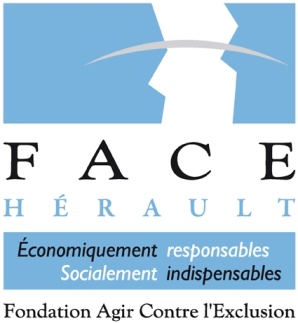 pour le club d’entreprises face heraultDANS LE CADRE D’UN CUI - CAE DE 6 MOIS
ContexteLe club d’entreprises FACE HERAULT appartient au réseau de  l’Exclusion basée à Paris.  Aujourd’hui  est composée d’une quarantaine de clubs d’entreprises et de plus de 4000 entreprises partenaires au plan national. Le club de l’Hérault a été créé en 2002 et rassemble aujourd’hui 25 collaborateurs sur trois sites.Pour plus d’informations, consulter : www.face-herault.org Le club d’entreprises FACE HERAULT appartient au réseau de  l’Exclusion basée à Paris.  Aujourd’hui  est composée d’une quarantaine de clubs d’entreprises et de plus de 4000 entreprises partenaires au plan national. Le club de l’Hérault a été créé en 2002 et rassemble aujourd’hui 25 collaborateurs sur trois sites.Pour plus d’informations, consulter : www.face-herault.org MissionSuivi des actions FACE A L’EMPLOI : PARRAINAGE et PROFILIERESSuivi des actions FACE A L’EMPLOI : PARRAINAGE et PROFILIERESActivitésAccompagnement vers l’emploi des publics prioritairesMobilisation des entreprises locales autour de projets Contacts avec les intermédiaires de  l’emploiAnimation de réunions, d’ateliers entre des demandeurs d’emploi et des entreprisesRédaction de rapports d’activité Accompagnement vers l’emploi des publics prioritairesMobilisation des entreprises locales autour de projets Contacts avec les intermédiaires de  l’emploiAnimation de réunions, d’ateliers entre des demandeurs d’emploi et des entreprisesRédaction de rapports d’activité Contraintes particulièresDe nombreuses réunions se tiennent entre midi et deux et parfois en fin d’après midi ou en soirée, elles ont pour objet  d’impliquer étroitement les partenaires locaux et les entreprises. De nombreuses réunions se tiennent entre midi et deux et parfois en fin d’après midi ou en soirée, elles ont pour objet  d’impliquer étroitement les partenaires locaux et les entreprises. CompétencesConnaissancesConnaissance de l’Entreprise Connaissance des publics en risque d’exclusion et de la mise en relationConnaissance des dispositifs d’insertion et de formationSavoir-faireSavoir accompagner des publics en difficulté Maîtriser les techniques de recherche d’emploiSavoir travailler en équipeRédiger des comptes-rendus, dossiers, bilans et notes de synthèseAnimer des réunions, des groupes de travailFavoriser les relations avec le monde économique, institutionnel et associatifSavoir-EtreCommunication, animation, écouteOrganisation, capacités à anticiper, à gérer les priorités.Réactivité, vivacité, rapiditéEsprit de synthèse / rigueurTravail en équipeAdhésion aux valeurs véhiculées par FACEExigencesEtre éligible au CUI-CAEEtre éligible au CUI-CAEFormation souhaitéeBAC + 2 minimum dans le secteur de l’insertion socioprofessionnelleExpérience professionnelle de 1 an minimum dans l’accompagnement vers l’emploi Maîtrise informatique (WORD, EXCEL, POWERPOINT, ….)BAC + 2 minimum dans le secteur de l’insertion socioprofessionnelleExpérience professionnelle de 1 an minimum dans l’accompagnement vers l’emploi Maîtrise informatique (WORD, EXCEL, POWERPOINT, ….)RecrutementCAE - 35 heures hebdo – Embauche souhaitée le 1er  février 2012CAE - 35 heures hebdo – Embauche souhaitée le 1er  février 2012Conditions salariales1644 € bruts  + 300 € de prime trimestrielle sur objectifs1644 € bruts  + 300 € de prime trimestrielle sur objectifsLocalisation du posteMONTPELLIERMONTPELLIERCandidatureAvant le 23 janvier 2012 – CV + Lettre de motivation à FACE HERAULT à envoyer uniquement par mail à emploi.face.herault@gmail.com.Aucune candidature parvenue après cette date ne sera examinée.Avant le 23 janvier 2012 – CV + Lettre de motivation à FACE HERAULT à envoyer uniquement par mail à emploi.face.herault@gmail.com.Aucune candidature parvenue après cette date ne sera examinée.